ΤΑ   ΖΩΑ  ΤΗΣ  ΑΥΛΗΣ.|ΑΝΤΙΓΡΑΨΤΕ  ΤΑ ΟΝΟΜΑΤΑ  ΤΟΥΣ  ΣΤΗ  ΚΑΤΩ  ΚΑΡΤΕΛΑ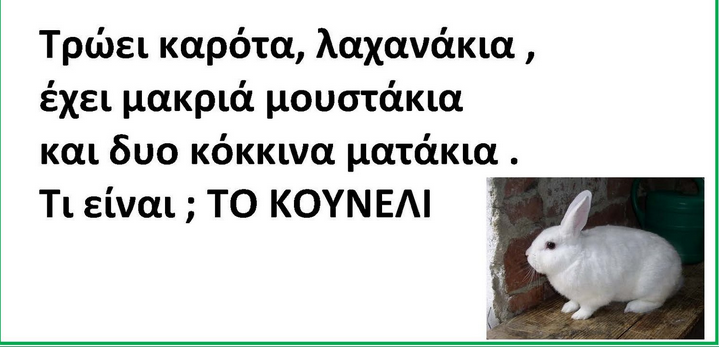 Μάθετε  τα  αινίγματα  των  ζώων  και  γράψτε  στο  κενό  κουτάκι  τη  λύση  τους.http://www.kidmedia.gr/AppData/501T_KANE_SYLLABES_A_PC.html παχνίδι  με τα  γράμματα  της Αλφαβήτας .  Φτιάξτε  συλλαβές με τα σύμφωνα και τα φωνήεντα.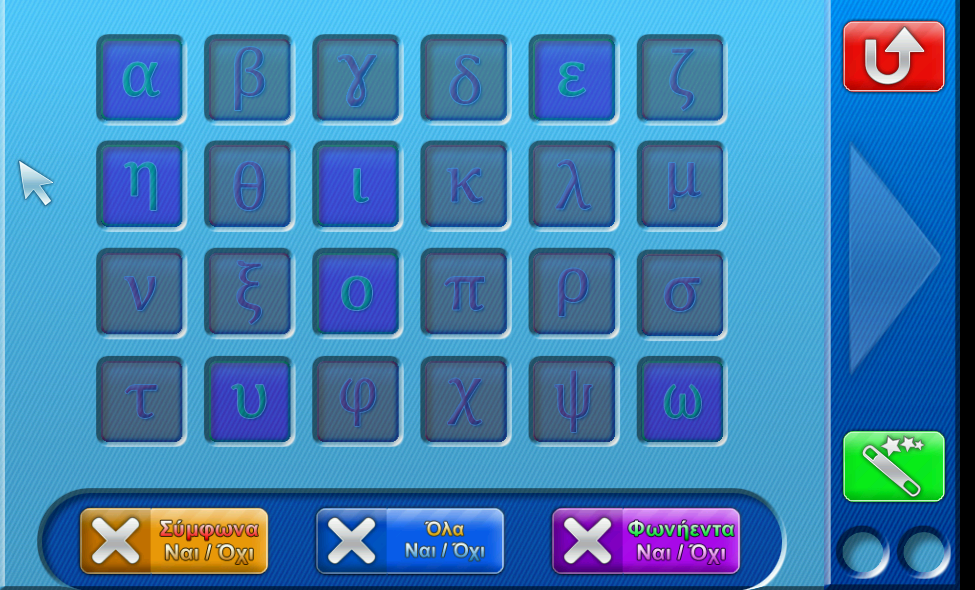 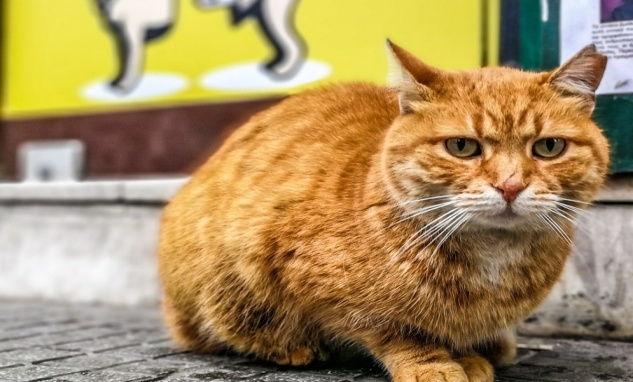 ΓΑΤΑ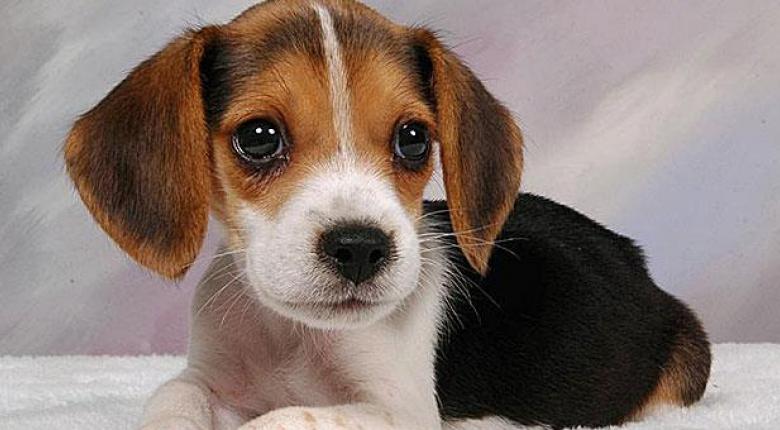 ΣΚΥΛΟΣ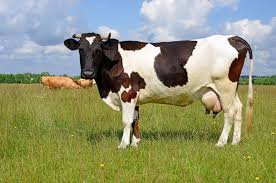 ΑΓΕΛΑΔΑ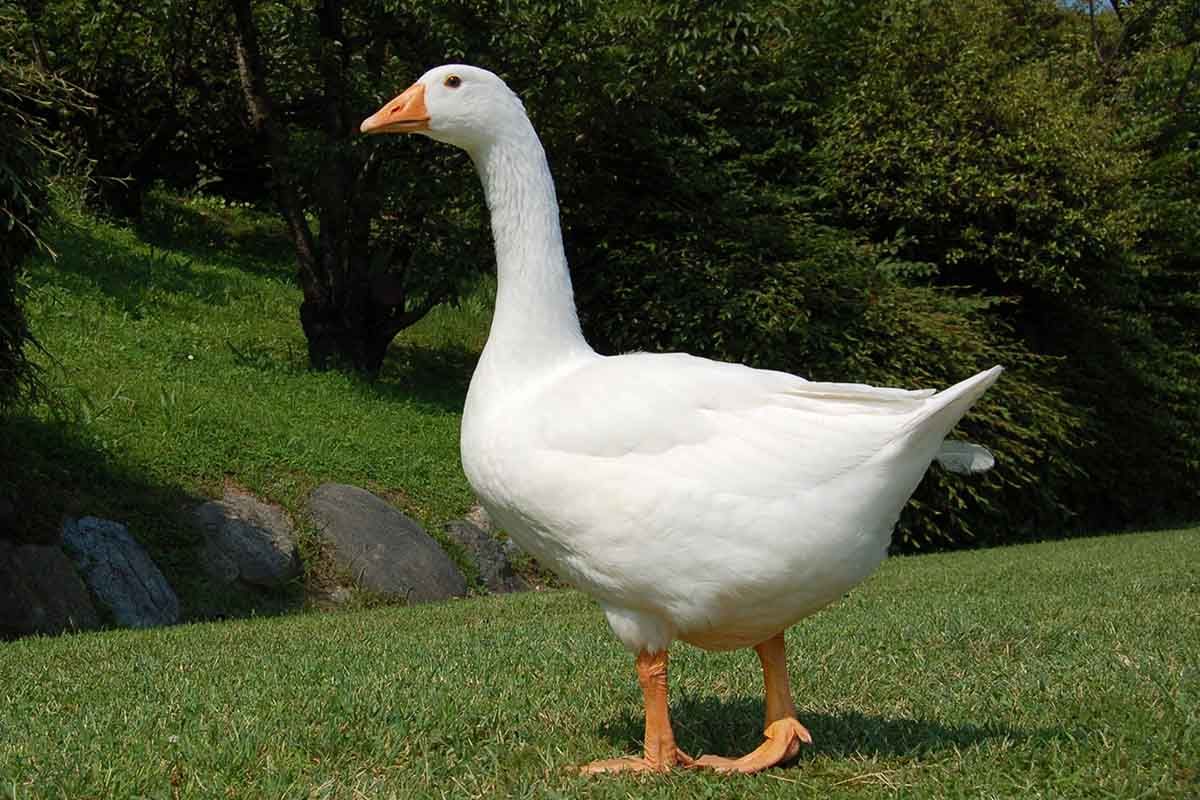 ΧΗΝΑ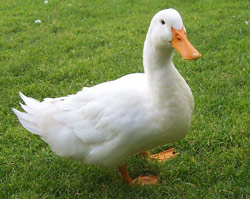 ΠΑΠΙΑ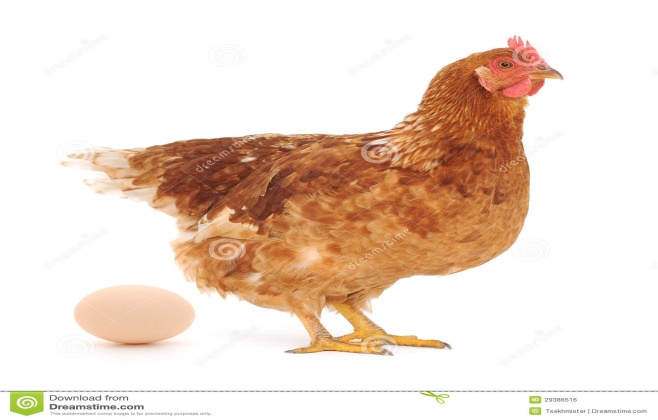 ΚΟΤΑ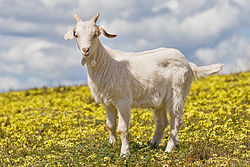 ΚΑΤΣΙΚΑ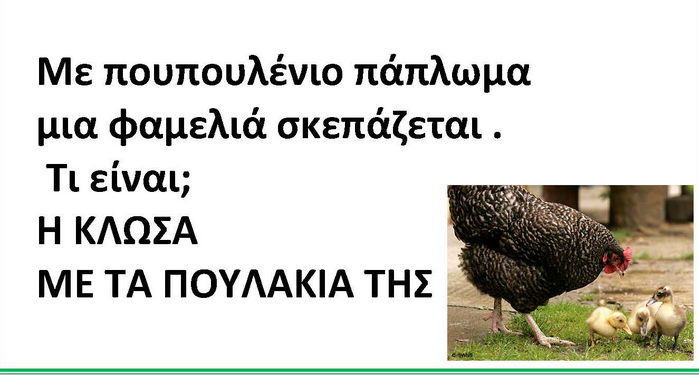 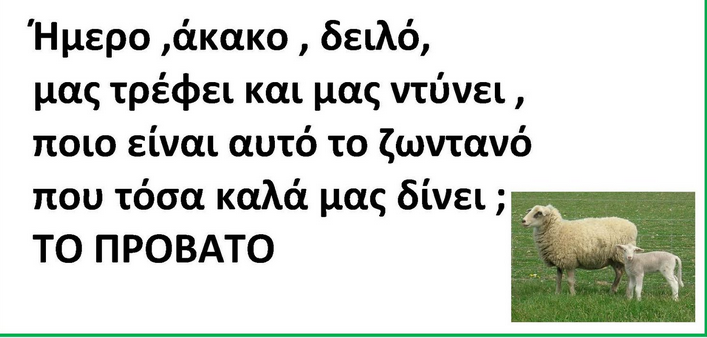 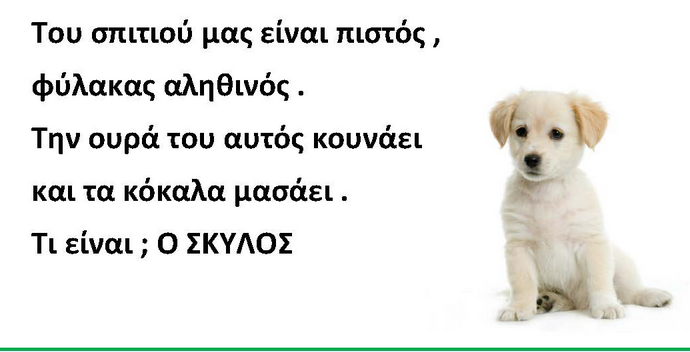 